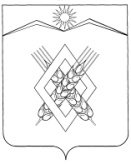 СОВЕТ  ХАРЬКОВСКОГО СЕЛЬСКОГО   ПОСЕЛЕНИЯЛАБИНСКОГО  РАЙОНА(четвертый созыв)РЕШЕНИЕот__________                                                                                             № ______х. ХарьковскийО внесении изменений в решение Совета Харьковского сельского поселения Лабинского района от  07 октября 2015 года № 46/16 «Об утверждении Порядка предоставления бюджету муниципального образования Лабинский район межбюджетных трансфертов на осуществление предоставляемых полномочий контрольно-счетного органа Харьковского сельского поселения Лабинского района» 	Совет Харьковского сельского поселения Лабинского района, руководствуясь ст.64 Устава Харьковского сельского поселения Лабинского района РЕШИЛ:	       Внести в решение Совета Харьковского сельского поселения Лабинского района  от 07 октября 2015 года № 46/16 «Об утверждении Порядка предоставления бюджету муниципального образования Лабинский район межбюджетных трансфертов на осуществление предоставляемых полномочий контрольно-счетного органа Харьковского сельского поселения Лабинского района»	1. Приложение № 1 к Порядку предоставления бюджету муниципального образования Лабинский район межбюджетных трансфертов на осуществление предоставляемых полномочий контрольно-счетного органа Харьковского сельского поселения Лабинского района    изложить в новой редакции (прилагается).         2.  Решение Совета Харьковского сельского поселения Лабинского района от 03 октября 2019 года № 4/2 «О внесении изменений в решение Совета Харьковского сельского поселения Лабинского района от  07 октября 2015 года № 46/16 «Об утверждении Порядка предоставления бюджету муниципального образования Лабинский район межбюджетных трансфертов на осуществление предоставляемых полномочий контрольно-счетного органа Харьковского сельского поселения Лабинского района» считать утратившим силу.3. Контроль за выполнением настоящего решения возложить на комитет Совета Харьковского сельского поселения Лабинского района по вопросам экономического развития (Сахно).        4. Настоящее решение вступает в силу со дня его подписания и применяется к правоотношениям, возникающим при составлении и исполнении бюджета Харьковского  сельского поселения Лабинского  района на 2021 и последующие годы.Глава Харьковского сельского поселения Лабинского района                                                   Е.А.Дубровин    МЕТОДИКАрасчета межбюджетных трансфертов бюджету муниципального образования Лабинский район на реализацию полномочий контрольно-счетного органа Харьковского сельского поселения Лабинского района по осуществлению внешнего муниципального финансового контроляОбъем межбюджетных трансфертов на очередной год (ОМБi), предоставляемых       из бюджета Харьковского сельского поселения в бюджет муниципального района на реализацию полномочий контрольно-счетного органа Харьковского сельского поселения Лабинского района по осуществлению внешнего муниципального финансового контроля определяется по формуле:ОМБi = ((ЗП х Киз) х Кор,    где:ОМБi – объем межбюджетного трансферта, предоставляемый из бюджета i-го поселения;ЗП - фонд оплаты труда с начислениями 3 инспекторов-ревизоров контрольно-счетной палаты муниципального образования Лабинский район, осуществляющих полномочия внешнего финансового контроля в поселениях;Киз - коэффициент иных затрат, установленный  равным 1,108;Кор - коэффициент объема работ, определенный исходя из отношения объема расходной части бюджета поселения за текущий год по состоянию на 01 августа текущего года, к общему объему расходов сельских поселений, передавших полномочия и рассчитываемый по формуле:Кор=Корi/Коробщ,     где:Корi - объем расходной части бюджета поселения за текущий год по состоянию на 01 августа текущего года (определяется по ведомственной классификации расходов сельского поселения, утвержденной решением Совета соответствующего сельского поселения);Коробщ - общий объем расходов сельских поселений, передавших полномочия, за текущий год по состоянию на 01 августа текущего года (определяется по ведомственным классификациям расходов соответствующих сельских поселений, утвержденных решениями Советов соответствующих сельских поселений).При исчислении суммы трансфертов, предоставляемых из бюджета поселения в бюджет муниципального района на реализацию полномочий контрольно-счетного органа Харьковского сельского поселения Лабинского района  по осуществлению внешнего муниципального финансового контроля их размер подлежит округлению до целого рубля в сторону увеличения.При заключении соглашения отдельным приложением утверждается Перечень контрольных и экспертно-аналитических мероприятий, подлежащих включению в план работы контрольно-счетной палаты муниципального образования Лабинский район.Контрольно-счетная палата вправе направлять на проведение контрольных          и экспертно - аналитических мероприятий любое количество сотрудников, любых должностей. Перерасчет сумм трансфертов при этом не производится.При возникновении необходимости контрольно-счетная палата вправе самостоятельно включать в план работы контрольные и экспертно-аналитические мероприятия, в том числе по заданию правоохранительных органов, контролирующих органов, на основании поступивших обращений и т.п. (далее – контрольные и экспертно-аналитические мероприятия по инициативе контрольно-счетной палаты).Плата за контрольные и экспертно-аналитические мероприятия по инициативе контрольно-счетной палаты не взимается, дополнительное соглашение не заключается.Глава Харьковского сельского поселения Лабинского района                                                  Е.А. Дубровин 